В рамках проведения Всероссийской недели безопасности 29 сентября 2021 года в МБДОУ д/с «Журавлик» воспитателем Кубинец Н.Н. и детьми средней группы «Казачата», совместно с родителями была проведена акция по профилактике и предупреждению детского дорожно-транспортного травматизма «Возьми ребёнка за руку». Эта акция призывает взрослых быть особенно внимательными к детям на дороге. 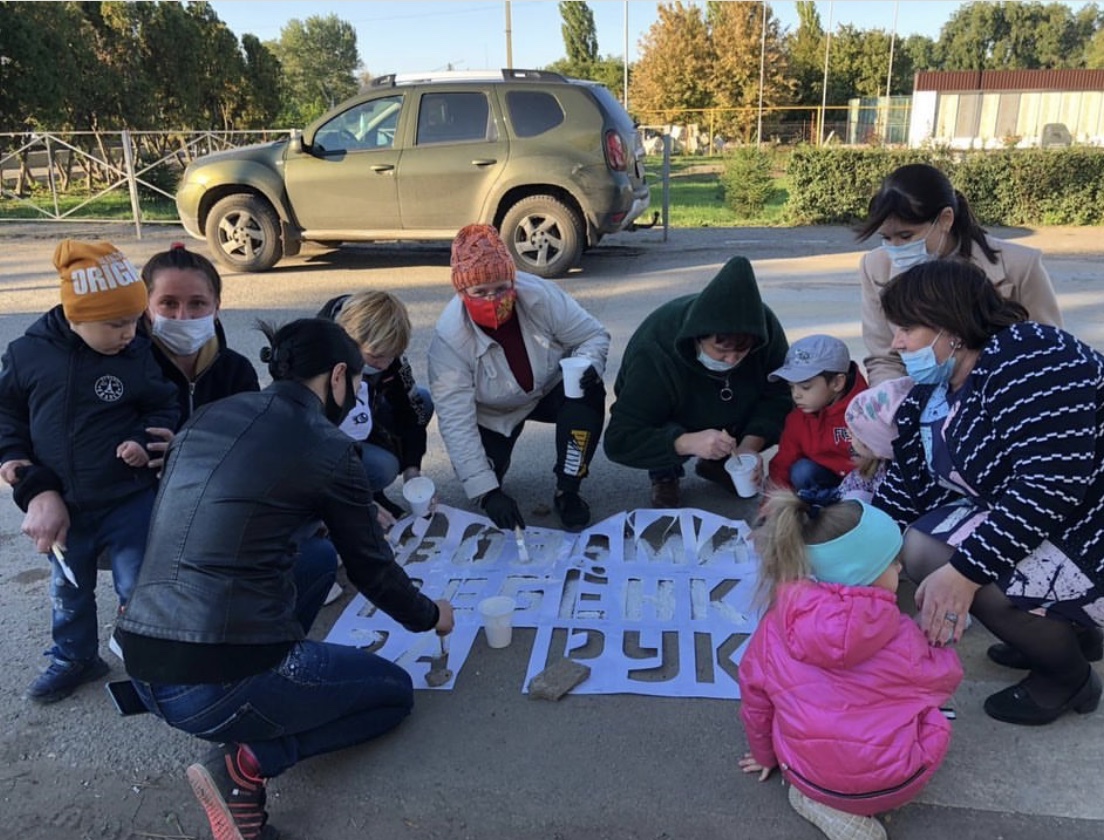 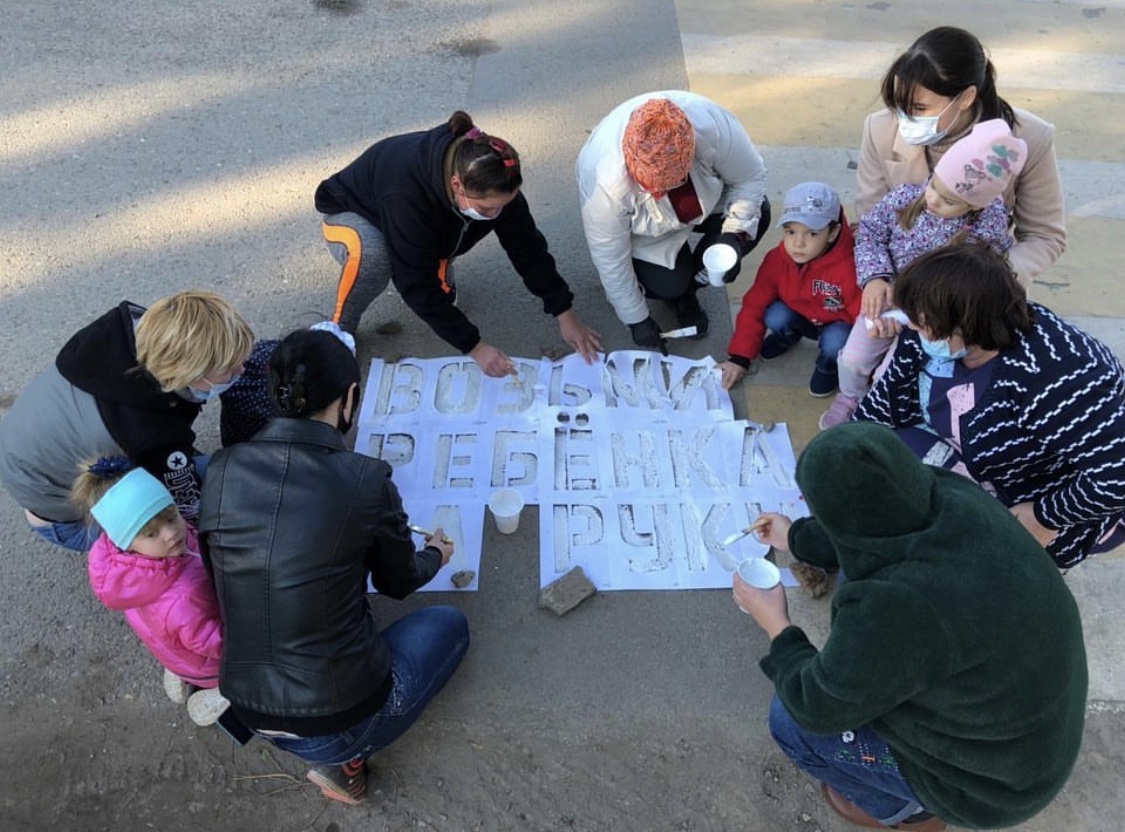 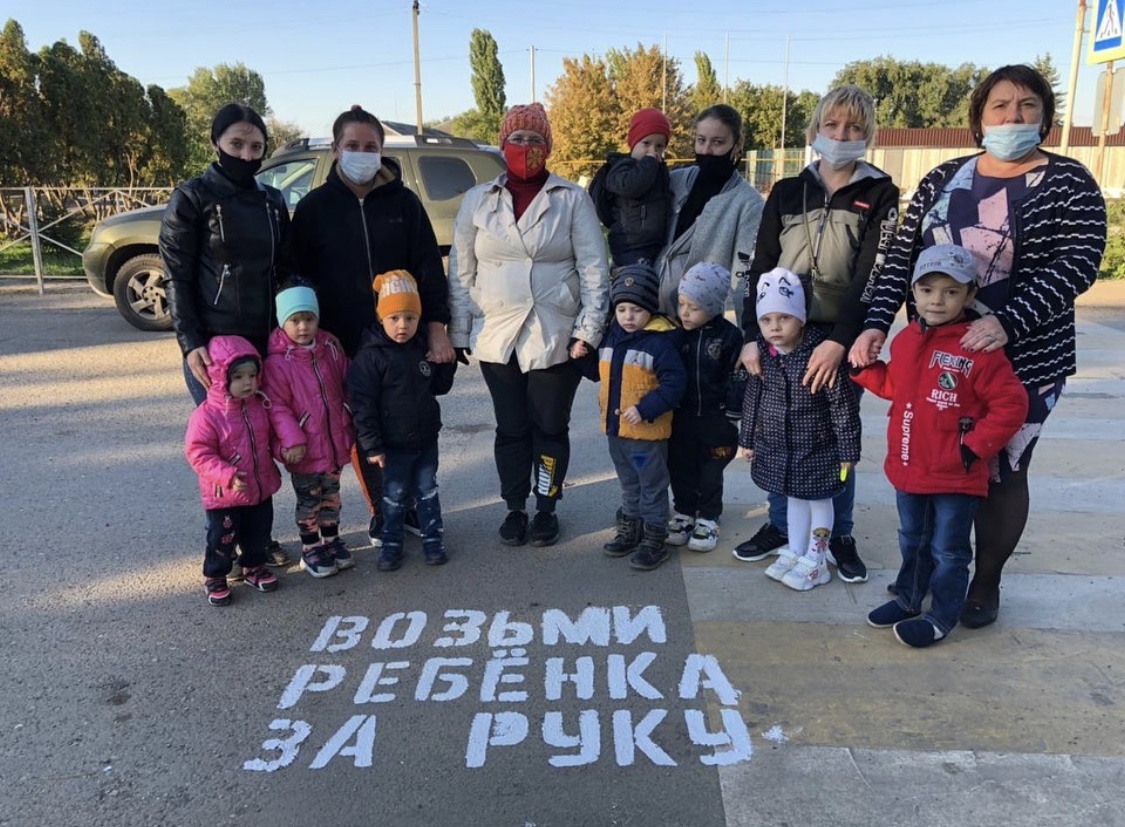 